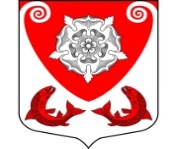 ГЛАВА МУНИЦИПАЛЬНОГО ОБРАЗОВАНИЯРОПШИНСКОЕ СЕЛЬСКОЕ ПОСЕЛЕНИЕЛОМОНОСОВСКОГО МУНИЦИПАЛЬНОГО РАЙОНАЛЕНИНГРАДСКОЙ ОБЛАСТИРАСПОРЯЖЕНИЕот  29.06.2021 г.                                                                                              № 11О назначении очередного заседанияСовета депутатов МО Ропшинскоесельское поселение 4 созываВ соответствии с Федеральным законом от 06 октября 2003 года № 131-ФЗ «Об общих принципах организации местного самоуправления в Российской Федерации», Уставом МО Ропшинское сельское поселение Ломоносовского  муниципального  района  Ленинградской  области, Регламентом Совета депутатов муниципального образования Ропшинское  сельское  поселение,1. Назначить очередное заседание Совета депутатов муниципального образования Ропшинское сельское поселение муниципального образования Ломоносовский муниципальный район Ленинградской области четвертого созыва (далее – Совета депутатов) на 07 июля 2021 года, начало заседания в 17.00.Место проведения заседания: кабинет Главы муниципального образования Ропшинское сельское поселение, по адресу: 188514, Ленинградская область, Ломоносовский район, пос. Ропша, Стрельнинское шоссе, д.9а, здание местной администрации Ропшинского сельского поселения (2 эт.). 2. Сотрудникам местной администрации Ропшинского сельского поселения оповестить депутатов Совета депутатов о предстоящем очередном заседании Совета депутатов.3. Утвердить проект повестки дня очередного заседания Совета депутатов, согласно приложению.Глава муниципального образования Ропшинское сельское поселение                                                     А.Г. БахлаевУТВЕРЖДЁНРаспоряжением Главы МО Ропшинское сельское поселениеот 29.06.2021 № 11(приложение)Проект повестки дня очередного заседания Совета депутатов муниципального образования Ропшинское сельское поселение муниципального образования Ломоносовский муниципальный район Ленинградской области четвертого созываО внесении изменений в решение Совета депутатов № 57 от 21.12 2020 г. «О бюджете муниципального образования Ропшинское сельское поселение муниципального образования Ломоносовского муниципального района Ленинградской области на 2021 год и на плановый период 2022 и 2023 годов во 2-м (окончательном) чтении». 2.   О внесении изменений в решение Совета депутатов МО Ропшинское сельское поселение от 23.12.2015 № 91 «О муниципально - частном партнерстве в муниципальном образовании  Ропшинское сельское поселение.  3.  О внесении изменений в решение Совета депутатов МО Ропшинское сельское поселение от 02.08.2017 № 25 «Об утверждении Положения о порядке назначения и выплаты пенсии за выслугу лет лицам, замещавшим должности муниципальной службы».4.  О внесении изменений в решение Совета депутатов МО Ропшинское сельское поселение от 19.09.2011 № 16 «Об утверждении Порядка содержания, капитального ремонта и ремонта автомобильных дорог местного значения». 5.   Об утверждении Положения «О порядке ведения реестра муниципального имущества муниципального образования Ропшинское сельское поселение муниципального образования Ломоносовского муниципального района Ленинградской области».6.    Разное.